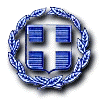 ΕΛΛΗΝΙΚΗ ΔΗΜΟΚΡΑΤΙΑ                                            Καναλλάκι: 19-04-2018ΔΗΜΟΣ ΠΑΡΓΑΣ                                                             Αριθμ. Πρωτ: 3740ΟΙΚΟΝΟΜΙΚΗ ΕΠΙΤΡΟΠΗ                                                                                                                                         ΠΡΟΣ                                                                                              1. Σίσκα Ιωσήφ                                                                                              2. Ευθυμίου Σωτήριο                                                                                              3. Καούρη Ιωάννη                                                                                              4. Ντούσκο Γεώργιο                                                                                                5. Τσούτση Δημήτριο                                                                                                6. Ζαχαριά ΝικόλαοΠΡΟΣΚΛΗΣΗ ΤΑΚΤΙΚΗΣ ΣΥΝΕΔΡΙΑΣΗΣ(Άρθρο 75 του Ν.3852/2010)    Καλείστε σε τακτική συνεδρίαση της Οικονομικής Επιτροπής στις 24-04-2018, ημέρα Τρίτη και ώρα  09:00 π.μ. στο Δημοτικό Κατάστημα στο Καναλλάκι, με τα παρακάτω θέματα ημερήσιας διάταξης:Καθορισμός    όρων   Δημοπράτησης  του  έργου : « Ανάπλαση Κέντρου  Καναλλακίου ».Κατάθεση προτάσεων και παράσταση ενώπιον του Ειρηνοδικείου Πρέβεζας προς αντίκρουση της από 19/03/2018 αγωγής του Ελευθέριου Σιδέρη.                                                                                              Ο ΔΗΜΑΡΧΟΣ                                                                                      ΝΑΣΤΑΣ Μ. ΑΝΤΩΝΙΟΣ 